Zadavatel:		TSUB, příspěvková organizace			Větrná 2037, 688 01 Uherský Brod			IČ: 05583926				Zastoupeno: Ing. Bohumír Gottfried, ředitelnákup stromů pro výsadbu podzim 2022Typ veřejné zakázky:	veřejná zakázka malého rozsahu, JOSEPHINE elektronické podání nabídekIng. Bohumír GottfriedIng. Ondřej RydloVšichni přítomní členové komise stvrzují svým podpisem prohlášení o střetu zájmů – viz Čestné prohlášení.Lhůta pro podání nabídek byla do: 		29.09.2022 v 09:00 hodin následně byly nabídky elektronicky zpřístupněny – otevřeny administrátorkou veřejných zakázek. Všechny nabídky byly podány v elektronické podobě.Zadavatel do konce lhůty pro podání nabídek přijal: 	1 nabídkaPředpokládaná hodnota:				132.231 Kč bez DPHI. Nabídky doručené/stažené ve lhůtě pro podání nabídekID Stav Čas podání/stažení Název účastníka IČO Autenticita Seriové číslo Vydavatel Manipulace83211 podaná 27.09.2022 12:02:06 Okrasná školka Záříčí s.r.o. 25350994 - - - NebylaCelkový počet nabídek podaných ve lhůtě pro podání nabídek: 1II. Nabídky doručené po lhůtě pro podání nabídekID Stav Čas podání/stažení Název účastníka IČO Autenticita Seriové číslo Vydavatel Manipulace83501 podaná 29.09.2022 09:00:34 ARBOEKO s.r.o. 27926826 - - - NebylaCelkový počet nabídek doručených po lhůtě pro podání nabídek: 1Nabídky, které byly doručeny po lhůtě pro podání nabídek, nejsou zadavatelem přijaty a jejich obsahnení zadavateli zpřístupněn.Seznam dokladů, které zadavatel požadoval prokázat:Profesní způsobilost Ostatní požadavky:Krycí list, Položkový rozpočetPopis hodnocení údajů z nabídek:Základním kritériem pro zadání veřejné zakázky malého rozsahu je ekonomická výhodnost, konkrétně nejnižší nabídková cena. Aspekty odpovědného zadávání nejsou předmětem hodnocení.Popis srovnání hodnot získaných při hodnocení:Číselně vyjádřitelné hodnoty ve formě nabídkové ceny byly srovnávány od nejnižší nabídkové ceny až po nejvyšší nabídkovou cenu v částce bez DPH.  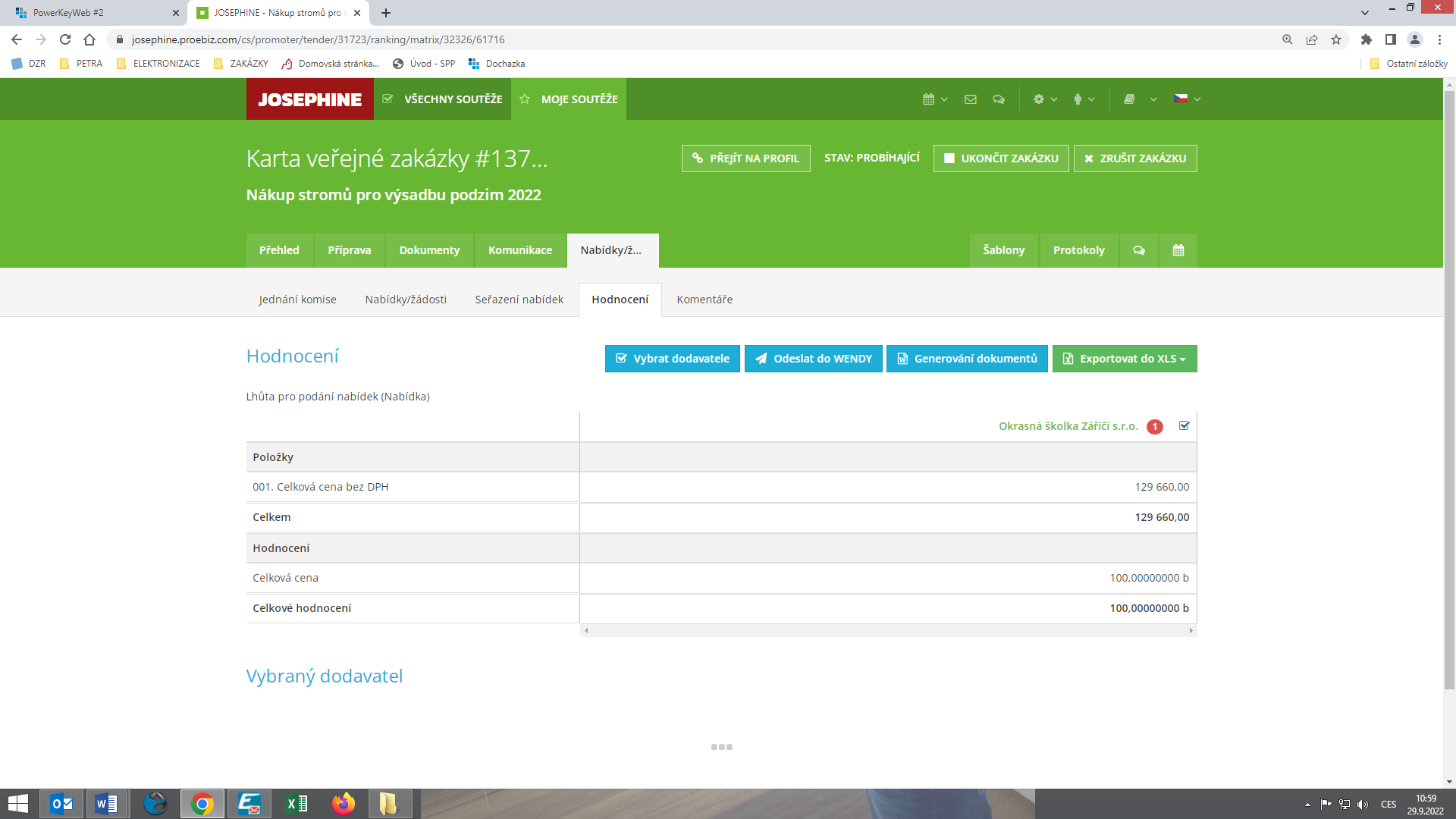 V Uherském Brodě dne 30.09.2022Arial, 8Nabídka č. 1Obchodní jméno:Okrasná škola Záříčí s.r.o.Sídlo:Záříčí 305, 768 11IČ:25350994Údaje týkající se číselně vyjádřitelným kritériím hodnocení:129.660 Kč bez DPHNabídka č. 1Obchodní jméno:Okrasná škola Záříčí s.r.o.Sídlo:Záříčí 305, 768 11IČ:25350994Profesní způsobilost:ANOOstatní požadavky zadavatele:ANOKomise nabídku vyřadila:NEDůvod vyřazení nabídky:-Nabídka č. 1Okrasná škola Záříčí s.r.o.Členové komise:Členové komise:Podpisy:1.Ing. Bohumír Gottfried2.Ing. Ondřej Rydlo